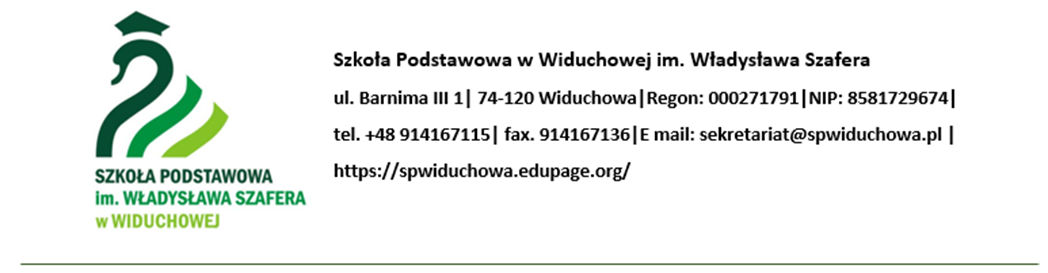 Polityka ochrony dzieciPreambułaMając na uwadze, że dziecko wymaga szczególnej opieki i troski, w tym właściwej ochrony prawnej, zarówno przed, jak i po urodzeniu, został stworzony niniejszy dokument w celu zapewnienia uczniom  Szkoły Podstawowej w Widuchowej nauki oraz rozwoju w atmosferze poszanowania, akceptacji 
i bezpieczeństwa. Dokument Polityki ochrony dzieci dotyczy wszystkich uczniów  Szkoły Podstawowej i jest spójny z wewnętrznymi dokumentami szkoły. Naczelną zasadą  działań podejmowanych przez wszystkich pracowników  Szkoły Podstawowej w Widuchowej oraz praktykantów jest działanie dla dobra dziecka i w jego najlepszym interesie oraz  przestrzeganie zasad i procedur wypracowanych i obowiązujących w szkole. Pracownik szkoły oraz praktykanci traktuje dziecko z szacunkiem oraz uwzględnia jego potrzeby. Niedopuszczalne jest stosowanie przez pracownika oraz praktykanta wobec dziecka, przemocy w jakiejkolwiek formie. Pracownik placówki oraz praktykant, realizując te cele, działa w ramach obowiązującego prawa, przepisów wewnętrznych oraz swoich kompetencji. Rozdział IObjaśnienie terminów§ 11. Polityka – działania na rzecz ochrony dzieci w Szkole Podstawowej w Widuchowej jest własnym przyjętym na potrzeby placówki dokumentem regulującym kwestie ochrony dzieci przed krzywdzeniem mogącym mieć miejsce podczas realizacji zadań placówki oraz w kwestiach zapewnienia dzieciom bezpieczeństwa podczas realizacji tych zadań. Polityka deklaruje wartość realizacji praw dziecka dla instytucji, pokazuje, że traktujemy dziecko jak podmiot praw i ochrony, ułatwia rozpoznawanie i reagowanie na niepokojące sytuacje, ustanawia jasne procedury postępowania.2. Krzywdzenie dziecka – jest to każde zamierzone lub niezamierzone działanie oraz zaniechanie działań ze strony rodzica/opiekuna, które ujemnie wpływa na rozwój fizyczny lub psychiczny dziecka. Krzywdzenie dzieci to także bezczynność społeczeństwa lub instytucji, a także rezultat takiej bezczynności, który ogranicza równe prawa dzieci i zakłóca ich optymalny rozwój. W ustawie z dnia 15 września 2015 r. o przeciwdziałaniu przemocy w rodzinie, znajdujemy takie jej określenie: „jednorazowe albo powtarzające się umyślne działanie lub zaniechanie naruszające prawa lub dobra osobiste osób wymienionych w pkt. 1 (chodzi o członków rodziny), w szczególności narażające te osoby na niebezpieczeństwo utraty życia, zdrowia, naruszające ich godność, nietykalność cielesną, wolność, w tym seksualną, powodujące szkody na ich zdrowiu fizycznym lub psychicznym, a także wywołujące cierpienia i krzywdy moralne u osób dotkniętych przemocą”.Można wyróżnić cztery wymiary tego zjawiska:Krzywdzenie fizyczne Analiza szeregu definicji zjawiska pozwala przyjąć, że jest to celowe używanie wobec dziecka siły fizycznej, które powoduje lub z dużym prawdopodobieństwem może spowodować uszczerbek na zdrowiu, zagrażać życiu, rozwojowi i godności dziecka. Działania te mogą obejmować: uderzanie, bicie, kopanie, potrząsanie, gryzienie, duszenie, parzenie, przypalanie, trucie ale i również niszczenie z premedytacją rzeczy należących do ofiary. W niektórych opracowaniach dokonuje się podziału na przemoc fizyczną w postaci czynnej i biernej. Uznaje się, że przemoc fizyczna bierna przejawia się w postaci różnego rodzaju zakazów, np.: mówienia w określonym czasie, chodzenia, załatwiania potrzeb fizjologicznych itp. Krzywdzenie emocjonalne Mamy tu do czynienia z takim wzorcem zachowania rodziców lub opiekunów, który poważnie zakłóca poznawczy, emocjonalny, psychiczny lub społeczny rozwój dziecka i wywołujący u niego poczucie, że jest nic nie warte, złe, niekochane, niechciane, zagrożone. Bardzo trudno jest udokumentować zjawisko krzywdzenia emocjonalnego, gdyż wymaga to analizy pewnych sytuacji rodzinnych, konieczna jest diagnoza socjologiczno- psychologiczna oraz diagnoza osobowościowa poszczególnych członków rodziny. Emocjonalne krzywdzenie nie wiąże się z bezpośrednim kontaktem cielesnym 
i może przybierać różne formy : · ignorowania · odtrącania · izolowania ( konsekwentne uniemożliwianie dziecku normalnych interakcji społecznych z rówieśnikami, członkami rodziny, innymi dorosłymi. Może tu również chodzić o ograniczenie dziecku swobody przemieszczania się ) · wykorzystywania lub demoralizowania ( zmuszanie do niewłaściwych lub niezgodnych z prawem zachowań, uczenie i popieranie ich ) · słownej agresji ( obrażanie, zawstydzanie, ośmieszanie, niedocenianie ) · terroryzowania ( tworzenie klimatu strachu, wprowadzanie sztywnych lub nierealnych oczekiwań z groźbą kary za ich niespełnienie). Równie krzywdzące dla dziecka jest bycie świadkiem wulgarności i oglądanie przemocy między dorosłymi członkami rodziny. Istotą krzywdzenia emocjonalnego jest uporczywość, powtarzalność zachowań, które "niszczą” dziecko. Wykorzystywanie seksualne Za dziecko seksualnie wykorzystywane można uznać „każdą jednostkę w wieku bezwzględnej ochrony, jeśli osoba dojrzała seksualnie, czy to przez świadome działanie, czy też przez zaniedbywanie swoich społecznych obowiązków, lub obowiązków wynikających ze specyficznej odpowiedzialności za dziecko, dopuszcza do zaangażowania go w jakąkolwiek aktywność natury seksualnej, której intencją jest zaspokojenie osoby dorosłej”. W literaturze najczęściej spotyka się następujący podział zachowań związanych z wykorzystywaniem seksualnym dzieci : · zachowania 
z kontaktem fizycznym : penetracja, dotykanie intymnych części ciała dziecka, całowanie 
o charakterze seksualnym oraz dotykanie przez dziecko intymnych części ciała dorosłego · zachowania bez kontaktu fizycznego : ekshibicjonizm, obsceniczne telefony, podglądactwo fetyszyzm, eksponowanie ciała dziecka osobom dorosłym w celu zaspokojenia ich seksualnych pragnień, prezentowanie dziecku zdjęć pornograficznych oraz włączanie go w oglądanie lub produkcję materiałów pornograficznych. Ta forma wykorzystywania zawiera również składanie dziecku propozycji o charakterze seksualnym i werbalne molestowanie ( np. lubieżne komentarze na temat ciała dziecka ).Szczególną formą wykorzystywania seksualnego dziecka jest kazirodztwo, określane jako obcowanie płciowe ze wstępnym, zstępnym, przysposobionym, bratem lub siostrą. Zaniedbywanie Zaniedbywanie to nie zapewnienie dziecku odpowiednich warunków w sferze zdrowia, edukacji, rozwoju emocjonalnego, odżywiania, schronienia i bezpiecznych warunków życia, w ramach racjonalnych i dostępnych rodzicom lub opiekunom środków, co może skutkować wysokim prawdopodobieństwem spowodowania szkody dla zdrowia dziecka, jego rozwoju fizycznego, psychicznego, duchowego, moralnego lub społecznego.3. Pracownikiem placówki jest osoba zatrudniona na podstawie umowy o pracę lub umowy zlecenia.4. Praktykantem jest osoba pełnoletnia odbywająca praktyki studenckie. 5. Dzieckiem jest każda osoba do ukończenia 18. roku życia. 6. Opiekunem dziecka jest osoba uprawniona do reprezentacji dziecka, w szczególności jego rodzic lub opiekun prawny. W myśl niniejszego dokumentu opiekunem jest również rodzic zastępczy. 7. Zgoda rodzica dziecka oznacza zgodę co najmniej jednego z rodziców dziecka. Jednak w przypadku braku porozumienia między rodzicami dziecka należy poinformować rodziców o konieczności rozstrzygnięcia sprawy przez sąd rodzinno-opiekuńczy. 8. Czynniki krzywdzenia dzieci - to wszelkie czynniki zwiększające prawdopodobieństwo, że dziecko doświadczy intencjonalnego lub nieintencjonalnego krzywdzenia, nieodpowiednich dla niego działań, które mogą spowodować zaburzenia w przebiegu jego rozwoju. Czynniki ryzyka mogą być związane ze środowiskiem społecznym, systemem rodzinnym, systemem szkolnym, mogą leżeć po stronie rodziców, dziecka lub innych dzieci w rodzinie. 8.1. Środowisko społeczne: a/ złe warunki materialne b/ złe warunki mieszkaniowe c/ brak dbałości o higienę (osobistą, otoczenia) d/ bezrobocie e/ praca dorywcza f/ dyskryminacja 8.2. System rodzinny: a/ samotny rodzic b/ rodzina wielodzietna c/ rodzina zastępcza/adopcyjna d/ brak uregulowanego życia domowego e/ wysoki poziom stresu f/ osoba wymagająca stałej opieki w domu g/ brak wsparcia ze strony rodziny/przyjaciół h/ przemoc w rodzinie i/ problemy w relacjach w rodzinie j/ kurator w rodzinie – w przeszłości, obecnie k/ karalność rodziców – wszczęte postępowanie/wyrok l/ interwencje policji ł/ pobyty w placówkach interwencyjnych8.3. Rodzice: a/ matka lub ojciec poniżej 18 roku życia b/ przewlekła choroba somatyczna rodzica/rodziców c/ upośledzenie umysłowe rodzica d/ choroba psychiczna rodzica (depresja, inne) e/ uzależnienie od alkoholu, narkotyków, leków, inne f/ rodzice jako ofiary przemocy w dzieciństwie g/ przeżywanie żałoby przez rodziców h/ brak zainteresowania rodziców higieną dziecka i/ brak zainteresowania rodziców potrzebami dziecka j/ nie stosowanie się rodziców do zaleceń lekarza/pielęgniarki k/ depresja poporodowa matki  l/ rodzic/rodzice przebywający za granicą ł/ bezrobocie rodzica (rodziców) 8.4. Dziecko: a/ brak opieki lekarskiej podczas ciąży b/ poród bez pomocy medycznej c/ zaburzony rozwój psychomotoryczny dziecka (do 3. roku życia) d/ brak regularnych szczepień e/ brak opieki lekarskiej nad dzieckiem f/ choroba przewlekła g/ niepełnosprawność h/ odrzucenie dziecka i/ zaniedbana higiena dziecka j/ dziecko jest głodne/wychudzone k/ nieodpowiednie ubranie dziecka l/ urazy fizyczne na ciele dziecka ł/ niepokojąca relacja rodzic – dziecko (rodzic unika kontaktu z dzieckiem, nie mówi do niego, nie uśmiecha się do dziecka) m/ tzw. trudne dziecko – często płacze, złości się, niespokojne, niejadek 8.5. Inne dzieci w rodzinie: a/ faworyzowanie jednego z dzieci b/ dzieci z różnych związków c/ partner nie będący ojcem dziecka d/ dzieci hospitalizowane (choroba przewlekła, inne) e/ dzieci niepełnosprawne f/ inne dzieci przebywające w placówkach opiekuńczych/ rodzinie zastępczej/rodzinie adopcyjnej 8.6. System szkolny: a/ odtrącenie dziecka przez grupę z powodu rasy, wyznania, narodowości, statusu społecznego lub finansowego, zaburzeń zdrowotnych, wyglądu lub zachowania, b/ udzielenie pomocy psychologiczno – pedagogicznej w niewystarczającym zakresie, c/ zły dobór metod pracy wychowawczej i dydaktycznej powodujący sytuację braku sukcesu i wsparcia dziecka, d/ faworyzowanie wybranych dzieci przez nauczyciela e/ brak znajomości specyfiki zachowań dzieci zgodnie z wiekiem rozwojowym9. Osoba odpowiedzialna za dostęp do Internetu to wyznaczony przez dyrektora placówki pracownik, sprawujący nadzór nad korzystaniem z Internetu przez dzieci na terenie placówki oraz nad bezpieczeństwem dzieci w Internecie. 10. Osoba odpowiedzialna za Politykę ochrony dzieci przed krzywdzeniem to wyznaczony przez dyrektora placówki pracownik sprawujący nadzór nad realizacją Polityki ochrony dzieci przed krzywdzeniem w placówce. 11. Dane osobowe dziecka to wszelkie informacje umożliwiające identyfikację dziecka. Rozdział IIRozpoznawanie i reagowanie na czynniki ryzyka krzywdzenia dzieci§ 11. Pracownicy placówki posiadają wiedzę i w ramach wykonywanych obowiązków zwracają uwagę na czynniki ryzyka krzywdzenia dzieci. 2. W przypadku zidentyfikowania czynników ryzyka pracownicy placówki podejmują rozmowę 
z wychowawcą ucznia, przekazując mu niepokojące spostrzeżenia. Rolą wychowawcy we współpracy z pedagogiem szkolnym jest przeprowadzenie rozmowy z rodzicem lub prawnym opiekunem oraz przekazanie informacji na temat dostępnej oferty wsparcia, a także motywowanie w/w do szukania dla siebie pomocy. 3. Pracownicy szkoły poprzez pełnienie dyżurów, obserwacje obrazu z kamer oraz wizyty domowe 
w rodzinie, a także współpracę z instytucjami pomocowymi w sytuacji, kiedy działają one na rzecz rodziny i dziecka, a szkoła posiada takie informacje, monitorują sytuację i dobrostan dziecka. Rozdział IIIProcedury interwencji w przypadku krzywdzenia dziecka§ 1W przypadku podjęcia przez pracownika szkoły podejrzenia, że dziecko jest krzywdzone, pracownik ma obowiązek sporządzenia notatki służbowej i przekazania uzyskanej informacji dyrektorowi placówki, a ten odpowiednim instytucjom. W sytuacji stwierdzenia przez szkołę, po uprzednim wnikliwym sprawdzeniu sytuacji, że dziecko jest ofiarą przemocy domowej szkoła wszczyna procedurę Niebieskiej Karty (zał. Nr 1).§ 21. Pedagog w porozumieniu z wychowawcą i dyrektorem szkoły wzywa opiekunów dziecka, którego krzywdzenie podejrzewa oraz informuje ich  o wszczęciu procedury.2. Wychowawca  wraz z pedagogiem powinien sporządzić opis sytuacji szkolnej i rodzinnej dziecka na podstawie rozmów z dzieckiem, nauczycielami  i rodzicami oraz plan pomocy dziecku. 3. Plan pomocy dziecku powinien zawierać wskazania dotyczące: a. podjęcia przez szkołę działań w celu zapewnienia dziecku bezpieczeństwa, w tym zgłoszenie podejrzenia krzywdzenia do odpowiednich instytucji; b. wsparcia, jakie szkoła  zaoferuje dziecku; c. monitorowania sytuacji dziecka;d. skierowania dziecka do specjalistycznej placówki pomocy dziecku np. Poradni Psychologiczno-Pedagogicznej, Powiatowego Centrum Pomocy Rodzinie, jeżeli istnieje taka potrzeba. § 31. W przypadkach bardziej skomplikowanych (dotyczących wykorzystywania seksualnego oraz znęcania się fizycznego i psychicznego o dużym nasileniu) dyrektor zawiadamia prokuraturę 
o podejrzeniu popełnienia przestępstwa. Dalsze postępowanie szkoły jak w § 2.§ 41. Dyrektor szkoły informuje opiekunów o obowiązku placówki zgłoszenia podejrzenia krzywdzenia dziecka do odpowiedniej instytucji (prokuratura/policja lub sąd rodzinno-opiekuńczy, lub przewodniczący zespołu interdyscyplinarnego – procedura „Niebieskie Karty”). 2. Po poinformowaniu opiekunów przez dyrektora – zgodnie z punktem poprzedzającym – dyrektor szkoły składa zawiadomienie o podejrzeniu przestępstwa do prokuratury/policji lub wniosek 
o wgląd w sytuację rodziny do sądu rejonowego, wydziału rodzinnego i nieletnich, lub przesyła formularz „Niebieska Karta – A” do przewodniczącego zespołu interdyscyplinarnego. 3. Dalszy tok postępowania leży w kompetencjach instytucji wskazanych w punkcie poprzedzającym.4. Plan pomocy dziecku jest przedstawiany przez pedagoga opiekunom z zaleceniem współpracy przy jego realizacji.§ 51. Z przebiegu interwencji sporządza się kartę interwencji, której wzór stanowi (załącznik nr 2). Kartę załącza się do akt osobowych dziecka. 2. Wszyscy pracownicy szkoły i inne osoby, które w związku z wykonywaniem obowiązków służbowych podjęły informację o krzywdzeniu dziecka lub informacje z tym związane, są zobowiązane do zachowania tych informacji w tajemnicy, wyłączając informacje przekazywane uprawnionym instytucjom w ramach działań interwencyjnych. Rozdział IVZasady bezpiecznych relacji pracownicy szkoły – dziecko,określające jakie zachowania są niedozwolone w kontakcie z dzieckiem, a ich przestrzeganie przez wszystkich pracowników placówki może zmniejszyć ryzyko krzywdzenia dzieci§ 1Zasady bezpiecznych relacji są dostosowane do realiów funkcjonowania szkoły i dotyczą następujących obszarów: 1. Posiłki – uczniowie są zachęcani do spożywania posiłków, zmuszanie nie jest stosowane. Wszyscy jedzą samodzielnie. Uczniowie spożywają posiłki wspólnie o ustalonych porach. 2. Wspólna aktywność –  dzieci są zachęcane do udziału w proponowanych formach i rodzajach aktywności. Zajęcia są dostosowane do możliwości uczniów. Ograniczenia uczniów są akceptowane. Zawsze nad uczniami sprawowana jest opieka nauczyciela. 3. Równe traktowanie – polegające na obdarzaniu taką samą troską i uwagą wszystkie dzieci oznacza, że niedozwolone jest:  wyłączne skupianie uwagi na wybranych dzieciach z jednoczesnym ignorowaniem potrzeb innych,  nieuzasadnione dawanie przywilejów tylko wybranym i pozbawianie ich pozostałych, nierówne i niesprawiedliwe przydzielanie zadań – nieadekwatne do możliwości 
i wieku,  zwalnianie z wykonywania obowiązków - w nieuzasadnionych sytuacjach, godzenie się, brak reakcji na nieformalną hierarchie grupową,  dominacja w grupie przez negatywne jednostki, ustalanie przez nie i wdrażanie nieformalnych zasad, przyzwolenie na wykorzystywanie młodszych i słabszych wychowanków przez silniejszych. Dzieci nie są etykietowane. Dzieci innej rasy, wyznania 
i narodowości traktowane są z szacunkiem.  4. Dyscyplina – powinna być narzędziem „informacji zwrotnej", komunikującej dzieciom, że ich postawa w danej sytuacji nie jest właściwa, sprzeczna z oczekiwaniami i/lub nieefektywna; dyscyplina ma pobudzać do uczenia się, a nie powodować krzywdę dziecka; wiąże się ze stawianiem granic, kształtowaniem trwałego system wartości, adekwatnego poziomu samooceny oraz umiejętności podejmowania trafnych decyzji. Dzieci są wdrażane do przyjmowania odpowiedzialności za swoje działania poprzez ponoszenie konsekwencji własnego zachowania.  Dzieci są zapoznawane 
z konsekwencjami konkretnych działań nieakceptowanych w szkole. Niedopuszczalne są wszelkie formy dyscyplinowania mające na celu upokorzenie, poniżenie oparte na wykorzystywaniu przewagi:  fizycznej (agresja, stosowanie kar fizycznych, środków przymusu bezpośredniego, krępowanie; uniemożliwianie realizacji podstawowych potrzeb fizjologicznych) i psychicznej (dominacja poprzez groźby, wzbudzanie poczucia winy, naruszanie poczucia własnej wartości).W celu obiektywizacji zgłaszanych sytuacji problemowych, w placówce funkcjonuje monitoring wizyjny terenu zewnętrznego oraz pomieszczeń wewnętrznych. 4. Sposób wykorzystywania zapisów monitoringu określają procedury wewnętrzne placówki z zakresu ochrony i przetwarzania danych osobowych.5. Jednolitość metod wychowawczych – dzieci, nauczyciele i personel znają i stosują zapisy Statutu SP w Widuchowej. Wobec uczniów stosowane są konsekwencje, a nie kary. 6. Wzajemny szacunek – relacja pracownicy szkoły – dziecko charakteryzuje się wzajemnym szacunkiem, życzliwością, kulturą i nastawieniem na współpracę, wzajemną pomoc i zrozumienie. Komunikacja werbalna z dzieckiem powinna być pozbawiona akcentów wrogich, arogancko - agresywnych, złośliwie - ironicznych, wulgarnych nie może:  wzbudzać w dziecku poczucia zagrożenia (groźby, wyzwiska, krzyk) obrażać, niszczyć poczucia wartości (np. wyzwiska, negatywne ocenianie, reakcja nieadekwatna do sytuacji, wzbudzanie poczucia winy), upokarzać (publiczne wyszydzanie, naigrywanie się, ośmieszanie). 7. Kontakt fizyczny z dzieckiem jest zjawiskiem nieuchronnym szczególnie w klasach młodszych.  To pomoc w czynnościach związanych ze spacerem, zajęciami sportowo-rekreacyjnymi, reagowanie  na potrzeby emocjonalne szczególnie dziecka młodszego, np. poprzez przytulenie. Kontakty tego typu powinny mieć miejsce najlepiej w obecności osób trzecich, przestrzeniach otwartych, pomieszczeniach monitorowanych, co w razie wątpliwości służyć powinno ich obiektywizacji. Stanowcze interwencje wychowawcze prowadzone w bezpośrednim kontakcie fizycznym są dopuszczalne w sytuacjach zagrożenia życia i zdrowia dotyczących:   konfliktów pomiędzy dziećmi  (rozdzielenie zwaśnionych, przytrzymanie),  działań z zakresu pomocy przedmedycznej (działania ratunkowe związane z udzieleniem pierwszej pomocy, zagrożenia lub paniki spowodowanej czynnikami zewnętrznymi (pożar, intensywne zjawiska atmosferyczne, niebezpieczne zachowania osób trzecich itp.).Niedopuszczalne są intencjonalne zachowania wzbudzające poczucie zagrożenia lub noszące znamiona:  przemocy fizycznej (np. popychanie, uderzanie, wykręcanie rąk, duszenie, kopanie, szarpanie, „klapsy”), erotyzowania relacji (flirt, dwuznaczny żart, "zły dotyk"), seksualizacji relacji (obcowanie płciowe i inne czynności seksualne); naruszać granic (nie zachowywanie odpowiedniego dystansu, obcesowość). 8. Przyprowadzanie i odbieranie dzieci – przy zapisie do szkoły, w tym do świetlicy rodzice/ prawni opiekunowie dzieci wskazują osoby upoważnione przez rodziców do odbioru dziecka. Osoby upoważnione do odbioru dzieci ze świetlicy oraz dzieci z klas 0 – III  posiadają przy sobie dowód osobisty, który jest podstawą do sprawdzenia tożsamości osoby upoważnionej. Odbieranie dzieci ze szkoły przez osoby dorosłe (rodzice/opiekunowie) obowiązuje uczniów klas 0 – III; odstępstwem od tego jest pisemne oświadczenie rodzica/opiekuna prawnego o możliwości samodzielnego powrotu dziecka ze szkoły do domu9. Kontakty bezpośrednie i online z dzieckiem poza szkołą powinny być:  wcześniej omówione 
w gronie kadry zespołu, winny być zaakceptowane przez dyrektora, mieć zaakceptowany plan, cel, ściśle powiązane z wykonywaniem obowiązków służbowych, opiekuńczo wychowawczych (np. towarzyszenie w realizowanych poza placówką ważnych dla dziecka wydarzeniach wymagających wsparcia osoby dorosłej, zorganizowane przez placówkę wyjazdowe formy wycieczkowej, etc). Kontakty online musza być dokumentowane (zapisy w dokumentacji pracy wychowawczej, 
z możliwością wykonania kopii/wydruku korespondencji mailowej, sms - owej, zapisów na portalach społecznościowych, i odbywać się w miarę możliwości z wykorzystaniem sprzętu służbowego. Niedopuszczalne jest utrzymywanie takich kontaktów celem zaspokojenia przez dorosłego własnych potrzeb społecznych lub emocjonalnych, namawiania do zachowań niezgodnych z prawem, dających poczucie bycia faworyzowanym, wyróżnianym; 10. W przypadku podejrzenia krzywdzenia dziecka przez pracownika szkoły zostaje uruchomiona procedura (zał. nr 4).Rozdział VZasady ochrony danych osobowych dziecka§ 11. Dane osobowe dziecka podlegają ochronie na zasadach określonych w Ustawie z dnia 29 sierpnia 1997 r. o ochronie danych osobowych. 2. Pracownik szkoły ma obowiązek zachowania w tajemnicy danych osobowych, które przetwarza oraz zachowania w tajemnicy sposobów zabezpieczenia danych osobowych przed nieuprawnionym dostępem. 3. Dane osobowe dziecka są udostępniane wyłącznie osobom i podmiotom uprawnionym na podstawie odrębnych przepisów. 4. Pracownik szkoły jest uprawniony do przetwarzania danych osobowych dziecka i udostępniania tych danych w ramach zespołu interdyscyplinarnego, powołanego w trybie Ustawy z dnia 29 lipca 2005 r. o przeciwdziałaniu przemocy w rodzinie.§ 2Pracownik szkoły może wykorzystać informacje o dziecku w celach szkoleniowych lub edukacyjnych wyłącznie z zachowaniem anonimowości dziecka oraz w sposób uniemożliwiający identyfikację dziecka. § 31. Pracownik szkoły nie udostępnia przedstawicielom mediów informacji o dziecku ani jego opiekunie. 2. Pracownik szkoły, w wyjątkowych i uzasadnionych sytuacjach, może skontaktować się z opiekunem dziecka i zapytać go o zgodę na podanie jego danych kontaktowych przedstawicielom mediów. 
W przypadku wyrażenia zgody, pracownik szkoły podaje przedstawicielowi mediów dane kontaktowe do opiekuna dziecka. 3. Pracownik szkoły nie kontaktuje przedstawicieli mediów z dziećmi. 4. Pracownik szkoły nie wypowiada się w kontakcie z przedstawicielami mediów o sprawie dziecka lub jego opiekuna. Zakaz ten dotyczy także sytuacji, gdy pracownik szkoły jest przeświadczony, że jego wypowiedź nie jest w żaden sposób utrwalana. 5. Pracownik szkoły, w wyjątkowych i uzasadnionych sytuacjach, może się wypowiedzieć w kontakcie z przedstawicielami mediów o sprawie dziecka lub jego opiekuna – po wyrażeniu pisemnej zgody przez opiekuna dziecka.§ 41. W celu realizacji materiału medialnego można udostępnić mediom wybrane pomieszczenia szkoły. Decyzję w sprawie udostępnienia pomieszczenia podejmuje dyrektor. 2. Dyrektor szkoły, podejmując decyzję, o której mowa w punkcie poprzedzającym, poleca pracownikom administracyjnym szkoły  przygotować wybrane pomieszczenie w celu realizacji materiału medialnego w taki sposób, by uniemożliwić filmowanie przebywających na terenie placówki dzieci. Rozdział VIZasady ochrony wizerunku dziecka§ 1Szkoła, uznając prawo dziecka do prywatności i ochrony dóbr osobistych, zapewnia ochronę wizerunku dziecka. § 21. Pracownikowi szkoły nie wolno umożliwiać przedstawicielom mediów utrwalania wizerunku dziecka (filmowanie, fotografowanie, nagrywanie głosu dziecka) na terenie szkoły bez pisemnej zgody rodzica lub opiekuna prawnego dziecka. 2. W celu uzyskania zgody, o której mowa powyżej, pracownik szkoły może skontaktować się 
z opiekunem dziecka i ustalić procedurę uzyskania zgody. Niedopuszczalne jest podanie przedstawicielowi mediów danych kontaktowych do opiekuna dziecka – bez wiedzy i zgody tego opiekuna. 3. Jeżeli wizerunek dziecka stanowi jedynie szczegół całości, takiej jak: zgromadzenie, krajobraz, publiczna impreza, zgoda rodzica lub opiekuna prawnego na utrwalanie wizerunku dziecka nie jest wymagana. § 31.Upublicznienie przez pracownika szkoły wizerunku dziecka utrwalonego w jakiejkolwiek formie (fotografia, nagranie audio-wideo) wymaga pisemnej zgody rodzica lub opiekuna prawnego dziecka. 2. Pisemna zgoda, o której mowa w ust. 1, powinna zawierać informację, gdzie będzie umieszczony zarejestrowany wizerunek i w jakim kontekście będzie wykorzystywany (np. że umieszczony zostanie na stronie www.youtube.pl w celach promocyjnych). Rozdział VIIZasady dostępu dzieci do Internetu§ 11. Szkoła , zapewniając dzieciom dostęp do Internetu, jest zobowiązana podejmować działania zabezpieczające dzieci przed dostępem do treści, które mogą stanowić zagrożenie dla ich prawidłowego rozwoju; w szczególności należy zainstalować i aktualizować oprogramowanie zabezpieczające. 2. Na terenie szkoły dostęp dziecka do Internetu możliwy jest: a. pod nadzorem pracownika szkoły na zajęciach komputerowych lub pozalekcyjnych3. W przypadku dostępu realizowanego pod nadzorem pracownika szkoły, pracownik szkoły ma obowiązek informowania dzieci o zasadach bezpiecznego korzystania z Internetu. Pracownik szkoły czuwa także nad bezpieczeństwem korzystania z Internetu przez dzieci podczas lekcji. 4. Szkoła zapewnia stały dostęp do materiałów edukacyjnych (netykiety), dotyczących bezpiecznego korzystania z Internetu, w salach komputerowych, w których możliwy jest dostęp swobodny ?§ 21. Osoba odpowiedzialna za Internet przydziela każdemu dziecku indywidualny login i hasło, umożliwiające korzystanie z Internetu na terenie szkoły. Pracownik informuje dziecko o konieczności zachowania loginu i hasła w tajemnicy. 2. Dostęp dziecka do Internetu na terenie szkoły możliwy jest wyłącznie poprzez serwer szkoły, po podaniu indywidualnego loginu i hasła dziecka.§ 31. Osoba odpowiedzialna za Internet zapewnia na wszystkich komputerach z dostępem do Internetu na terenie szkoły zainstalowane i aktualizowane: a. oprogramowanie filtrujące treści Internetowe, b. oprogramowanie monitorujące korzystanie przez dzieci z Internetu, c. oprogramowanie antywirusowe, d. oprogramowanie antyspamowe, e. firewall. 2. Wymienione w pkt. 1 niniejszego paragrafu oprogramowania są aktualizowane przez firmę zewnętrzną odpowiadającą za infrastrukturę komputerową szkoły przynajmniej raz w miesiącu. 3. Wyznaczony pracownik firmy zewnętrznej obsługujący sieć internetową szkoły przynajmniej raz 
w	miesiącu	sprawdza,	czy	na	komputerach z dostępem do Internetu nie znajdują się niebezpieczne treści. W przypadku znalezienia niebezpiecznych treści, ustala, kto korzystał z komputera w czasie ich wprowadzenia. 4. Informację o dziecku, które korzystało z komputera w czasie wprowadzenia niebezpiecznych treści, wyznaczony pracownik szkoły przekazuje dyrektorowi. 5. Dyrektor w obecności pedagoga przeprowadza z dzieckiem, o którym mowa w punktach poprzedzających, rozmowę na temat bezpieczeństwa w Internecie. 6. Jeżeli w wyniku przeprowadzonej rozmowy dyrektor uzyska informacje, że dziecko jest krzywdzone, podejmuje działania opisane w procedurze (załącznik nr 3). 7. Dyrektor szkoły wyznacza pracownika firmy zewnętrznej,  jako osobę odpowiedzialną za monitoring bezpieczeństwa sieci komputerowej w szkole. Rozdział VIIIMonitoring stosowania Polityki§ 11. Dyrektor szkoły wyznacza  pedagoga szkoły,  jako osobę odpowiedzialną za Politykę ochrony dzieci w szkole. 2. Osoba, o której mowa w punkcie poprzedzającym, jest odpowiedzialna za monitorowanie realizacji Polityki, za reagowanie na sygnały naruszenia Polityki oraz za proponowanie zmian w Polityce. 3. Osoba, o której mowa w pkt. 1 niniejszego paragrafu, przeprowadza wśród pracowników szkoły, raz do roku ankietę monitorującą poziom realizacji Polityki. Wzór ankiety stanowi (załącznik nr 5). 4. W ankiecie pracownicy szkoły mogą proponować zmiany Polityki oraz wskazywać naruszenia Polityki w szkole. 5. Osoba, o której mowa w pkt. 1 niniejszego paragrafu, dokonuje opracowania wypełnionych przez pracowników szkoły ankiet. Sporządza na tej podstawie raport z monitoringu, który następnie przekazuje dyrektorowi szkoły. 6. Dyrektor wprowadza do Polityki niezbędne zmiany i ogłasza pracownikom szkoły nowe brzmienie Polityki. Rozdział IXPrzepisy końcowe§ 11. Polityka wchodzi w życie z dniem jej ogłoszenia. 2. Ogłoszenie następuje w sposób dostępny: a. dla pracowników szkoły na radzie pedagogicznej i przesłanie jej tekstu drogą elektroniczną,b. dla rodziców na zebraniu z rodzicami,c. dla uczniów na godzinach wychowawczych, d. umieszczenie dokumentu w bibliotece.Podpis przedstawiciela Rady Rodziców					Podpis dyrektora	              Małgorzata Lisawa					           Stanisław Domaradzki			